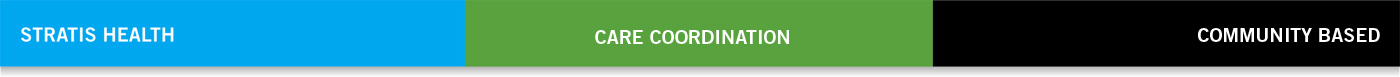 Documentation for CCC ReimbursementCopyright © 2014 Stratis Health and KHA REACH.						         Updated 01/05/2015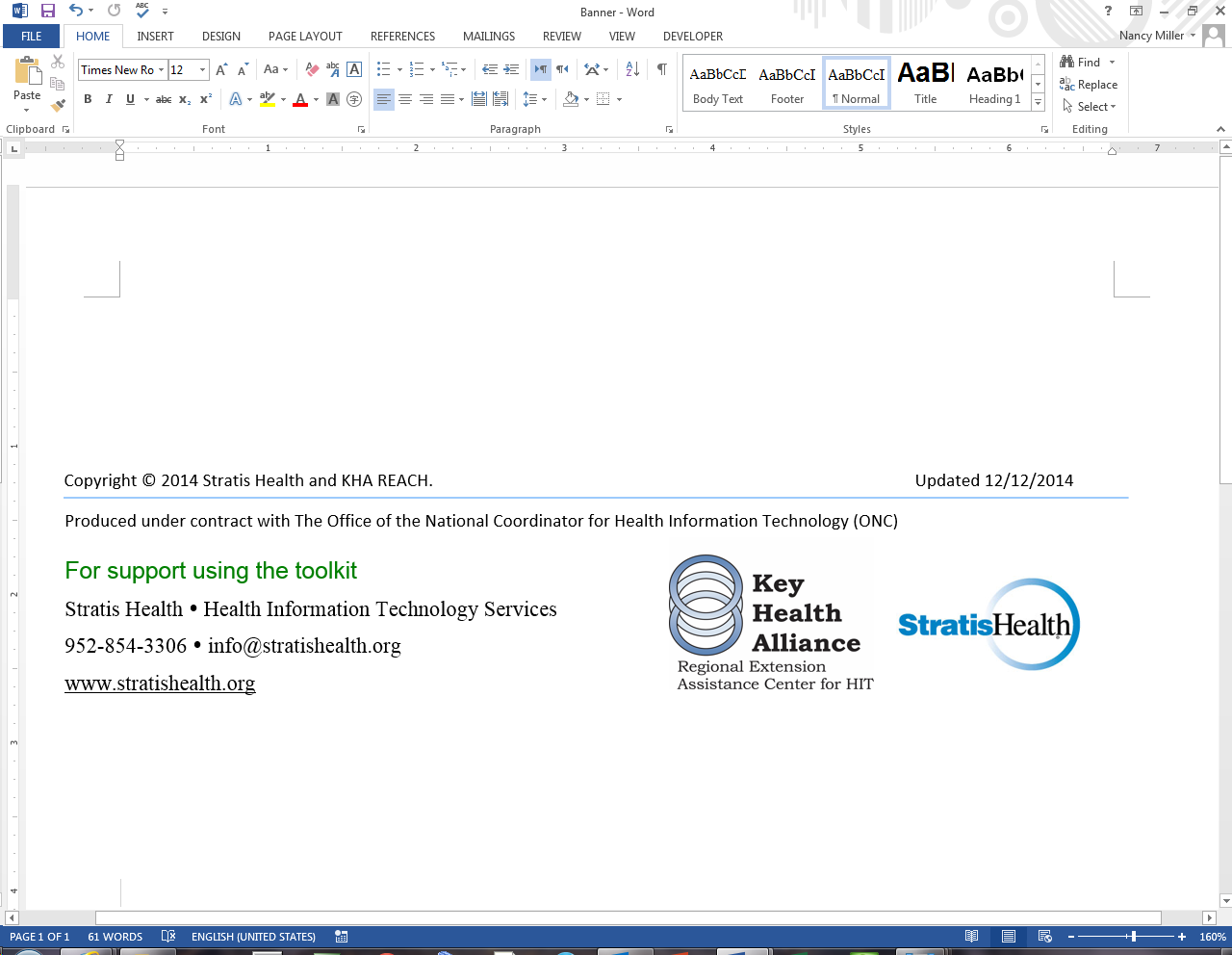 General Documentation Practices for TCM, CCM, and CCCGeneral Documentation Practices for TCM, CCM, and CCCGeneral Documentation Practices for TCM, CCM, and CCCDocumentation ComponentPotentially Performed ByPotential Changes NeededDate of hospital dischargeFront office staffReceives discharge documentsFront office staffDate and time nurse initiates call with patient to conduct medication reconciliation Nurse calls patient prior to visit to check medications being taken, prescriptions filled, and health record updatedReview of pending lab results (report)Nurse ensures lab results are present in health recordDocumentation of patient concerns/questions during callNurse responds to any patient concerns/questions and documents in health recordOrder for new labsNurse determines if new labs need to be ordered (nurse or provider documents order)Date and time nurse completes call with patientNurse documents in health record Date and time provider communication with patient initiated (e.g., within two days of discharge)  Provider documents in health recordPlace of service (facility/non-facility) Provider documents direct contact, telephone or email contact in health recordMedical decision makingProvider documents medical decision making in health recordDate and time provider communication with patient endsProvider signs off on documentation in health recordArrangement for face-to-face visit (7 or 14 days per provider recommendation in health record)Front office staff Office receives lab results and other documentsFront office staff ensures information is placed in patient’s health recordPre-visit planning conducted (e.g., new lab results, medication issues as advised by pharmacist, prescription fill issues as notified by pharmacy)Nurse conducts and documents in health record including date, time, and findingsDate and time face-to-face visit with physician initiatedPhysician documents in health recordMedication reconciliation at time of face-to-face visit Physician conducts and documents in health recordMedical decision making Physician documents level of complexity in health record Date and time physician communication with patient endsPhysician documents in health recordOther medically necessary billable services provided (including during 30 day period after discharge)Provider documents in health recordRegularly updated comprehensive patient-centered plan of care Care coordinator, nurse, provider documents in health record (with copy to patient) Continuity of care through access to established care team for successive routine appointmentsPrimary care provider documents in health record24x7 patient access to care team to address acute chronic care needsCare team 24x7 access to patient’s full EHROpportunity for patient to communicate with care team by telephone, secure messaging, and other asynchronous communication modalitiesPatient communications are documented in health recordManagement of care transitions facilitated by electronic exchange of health informationHealth information accessed via HIE documents in health recordCoordination with home- and community-based providers required to support patients psychosocial needs and functional deficitsCare coordinator, nurse or provider documents in health record<Other requirement (specifiy)><Other requirement (specifiy)><Other requirement (specifiy)><Other requirement (specifiy)><Other requirement (specifiy)>